Self-Referral - West Cumbria Physiotherapy Service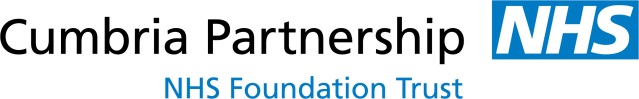 Please complete ALL SECTIONS of this form and return it to your GP reception desk or to your preferred Physiotherapy Department.Please ensure that your full name, full address and date of birth are completed.Please note - incomplete forms may not be processedPATIENT DETAILS:PATIENT DETAILS:PATIENT DETAILS:PATIENT DETAILS:PATIENT DETAILS:Full Name: Full Name: GP Name: GP Name: GP Name: Date of Birth: 	 Date of Birth: 	 Name of Surgery: Name of Surgery: Name of Surgery: Today’s Date: Today’s Date: Practice code:  Practice code:  Practice code:  Your Address:Your Address:Your Occupation:Your Occupation:Your Occupation:Phone Numbers: 	Home - Phone Numbers: 	Home - Phone Numbers: 	Home - OK to leave message (incl. SMS text)? Yes  No OK to leave message (incl. SMS text)? Yes  No Mobile - Mobile - Mobile - OK to leave message (incl. SMS text)? Yes  No OK to leave message (incl. SMS text)? Yes  No Work - Work - Work - OK to leave message (incl. SMS text)? Yes  No OK to leave message (incl. SMS text)? Yes  No CONSENT:Consent given for the information within this referral to be sent to the receiving care team Consent given for the receiving care team to access the summary / full GP record (where available) for the duration of the period of care, where there is a legitimate reason to do soCONSENT:Consent given for the information within this referral to be sent to the receiving care team Consent given for the receiving care team to access the summary / full GP record (where available) for the duration of the period of care, where there is a legitimate reason to do soCONSENT:Consent given for the information within this referral to be sent to the receiving care team Consent given for the receiving care team to access the summary / full GP record (where available) for the duration of the period of care, where there is a legitimate reason to do soCONSENT:Consent given for the information within this referral to be sent to the receiving care team Consent given for the receiving care team to access the summary / full GP record (where available) for the duration of the period of care, where there is a legitimate reason to do soCONSENT:Consent given for the information within this referral to be sent to the receiving care team Consent given for the receiving care team to access the summary / full GP record (where available) for the duration of the period of care, where there is a legitimate reason to do soINFORMATION  NEEDS  (provide further details below, where applicable):INFORMATION  NEEDS  (provide further details below, where applicable):INFORMATION  NEEDS  (provide further details below, where applicable):INFORMATION  NEEDS  (provide further details below, where applicable):INFORMATION  NEEDS  (provide further details below, where applicable):Required: Longer appointment   Language translation service Hearing loop facility area British sign language interpreter  Easy read documents / information leaflets   Braille documents / leaflets  Large print documents  Note-taker  Easy read documents / information leaflets   Braille documents / leaflets  Large print documents  Note-taker  Easy read documents / information leaflets   Braille documents / leaflets  Large print documents  Note-takerAttending:   Carer / relative  Note-takerPREFERRED CLINIC LOCATION(S):PREFERRED CLINIC LOCATION(S):Copeland:  West Cumberland Hospital, Whitehaven   Egremont   Cleator Moor   SeascaleAllerdale:  Workington   Cockermouth   Maryport   Keswick   WigtonREFERRAL DETAILS:Please give a brief description of why you need a physiotherapy assessment (include area of the body affected):How long have you had this problem? Are the symptoms worsening?  Yes  No  If yes, please give details: Are you able to carry out normal activities?  Yes  No Are you off work / unable to care for a dependant because of this problem?  Yes  No   N/A  Please give details of any other treatment you have received for these symptoms, including previous physiotherapy:Have you had any sudden weight loss without trying?  Yes  No 	Have you had any other symptoms such as numbness, tingling or muscle weakness?  Yes  No  If yes, please give details: 			Have you had any recent changes to your bladder and bowel habits or altered sensation in the genital/saddle area?  (If yes, please see the back page for advice and guidance) Yes  No   N/A 	Please list any current or past health issues or operations i.e. heart conditions, high blood pressure, arthritis, etc.Please bring a list of your current medications to your first appointment.